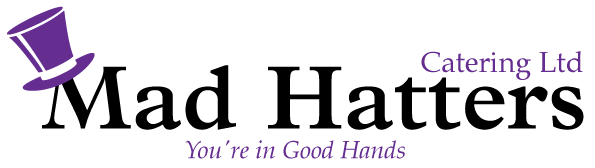 Hot Chinese Buffet £18.00 pp (inc vat)Minimum order of 20 peopleChinese Chicken CurryVegetable Stir Fried Noodles (V)Egg Fried Rice (V)Sliced Beef in Oyster SauceVegetable Spring Rolls with Sweet Chill DipSpare Ribs in Barbeque SauceStir Fried Broccoli (V)Prawn Crackers …………………………………………………………………………Chinese Egg Tarts Price includes Crockery, Cutlery, Hot Holding Equipment and vat                              